Jake Dyson ujawnia kolejny etap 5-letniego planu inwestycyjnego firmy Dyson o wartości 2,75 mld GBP: urządzenia zdolne do samodoskonalenia dzięki łączności i oprogramowaniuW wideo opublikowanym na YouTube Jake Dyson, naczelny inżynier w firmie Dyson, ujawnia nowe informacje na temat 5-letniego planu inwestycyjnego przedsiębiorstwa, który obejmie samodoskonalące się urządzenia, zdolne do rozwiązywania problemów za pomocą oprogramowania i analizy danych, jeszcze zanim użytkownik zda sobie z nich sprawę…Wypowiedź Dysona nawiązuje do jego oświadczenia z początku roku, w którym mówił o planach zatrudnienia nowych inżynierów robotyki.Firma skupi się na rekrutacji programistów i analityków danych, aby dalej rozwijać się w tym obszarze – w ciągu ostatniej dekady jej zespół ds. oprogramowania powiększył się dziesięciokrotnie.Programiści i analitycy danych z firmy Dyson pod kierownictwem Jake’a Dysona realizują zakrojony na 10–15 lat projekt stworzenia nowej generacji inteligentnych urządzeń.Firma dysponuje jednymi z najlepszych na świecie danych na temat jakości powietrza, z których wynika, że najważniejszym czynnikiem w skali globalnej są nagłe emisje zanieczyszczeń, spowodowane np. pożarami buszu.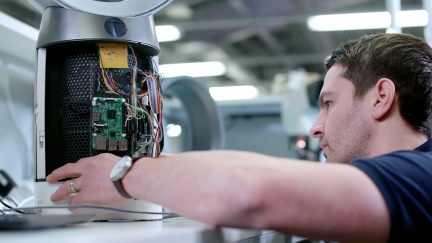 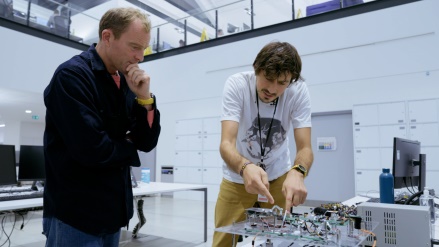 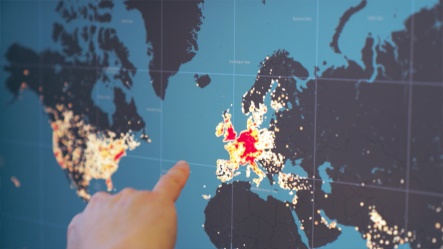 Podczas, gdy inżynierowie z Dyson pracują nad nową generacją inteligentnych, samodoskonalących się i połączonych ze sobą urządzeń, firma rozbudowuje swój zespół ds. oprogramowania, jak wynika z wypowiedzi naczelnego inżyniera Jake’a Dysona w filmie opublikowanym na portalu YouTube. Jake Dyson twierdzi, że przedsiębiorstwo, znajdujące się obecnie w kluczowej fazie realizacji planu inwestycji w nowe technologie o wartości 2,75 mld funtów, obrało oprogramowanie i łączność za podstawę dla swojej przyszłej linii produktowej. Inżynier wyjaśnia, w jaki sposób skokowe zwiększenie możliwości w tych dziedzinach ułatwi nam życie – produkty Dyson będą rozwiązywały problemy, jeszcze zanim użytkownik zda sobie z nich sprawę.Urządzenia Dyson są coraz bardziej inteligentne i wykorzystują mnóstwo czujników, elektroniki, systemów kontrolnych i złożonego kodu. Jest to możliwe dzięki dziesięciokrotnemu zwiększeniu liczby programistów od 2012 r. Firma w dalszym ciągu rozbudowuje swój międzynarodowy zespół.Dzięki tej technologii urządzenia Dyson sprawiają, że niewidzialne staje się widoczne. Przykłady można mnożyć: oczyszczacze powietrza Dyson nie tylko wykrywają i wychwytują zanieczyszczenia, ale także gromadzą informacje o jakości powietrza w domu na potrzeby użytkowników i dalszego rozwoju produktów; najnowszy odkurzacz Dyson Gen5detect zlicza i mierzy mikroskopijne cząstki, aby przedstawić użytkownikowi dokładne dane, a ponadto wskazuje, które obszary podłogi są jeszcze zabrudzone – to ogromny skok w porównaniu do bardziej mechanicznych modeli Dyson sprzed 10 lat.Wszystko to zmierza do stworzenia urządzeń, które stają się coraz mądrzejsze w miarę użytkowania, samodzielnie rozpoznają problemy i rozwiązują je, zanim zdamy sobie z nich sprawę…Jake Dyson, naczelny inżynier firmy, wyjaśnia: „Nie chodzi o to, żeby wykorzystywać oprogramowanie i data science do tworzenia gadżetów i zbędnych funkcji. Chodzi o to, żeby znajdować sensowne rozwiązania i ułatwiać ludziom życie – tworzyć produkty, które oszczędzą nam zmartwień. Inwestujemy w nasze laboratoria i kampusy w Wielkiej Brytanii, Singapurze, Polsce i na Filipinach, dając naszemu rosnącemu zespołowi inżynierów pole do realizacji zakrojonego na 15 lat projektu rozwoju ściśle tajnych, niezwykle inteligentnych technologii”.10 lat prac nad oprogramowaniem, a to dopiero początekW ciągu ostatniej dekady firma Dyson ponad dziesięciokrotnie powiększyła swój zespół ds. oprogramowania i łączności, którego członkowie pracują w Wielkiej Brytanii, Singapurze, Malezji, Chinach, Polsce i na Filipinach. Ten wzrost liczby wykwalifikowanych pracowników odzwierciedla dążenie przedsiębiorstwa do tworzenia bardziej inteligentnych, „myślących” urządzeń. Aby to osiągnąć, nie wystarczy sam software, dlatego specjaliści w dziedzinie data science, sprzętu elektronicznego i uczenia maszynowego, ściśle współpracują z programistami we wciąż rosnących zespołach, które już teraz stanowią znaczną część całej załogi Dyson – należy do nich aż 45% zatrudnionych przez firmę młodych inżynierów.We wcześniejszych modelach oprogramowanie odpowiadało za poszczególne podzespoły, jednak obecnie ma ono kluczowe znaczenie dla wszystkich technologii marki Dyson. Dzięki rozwojowi wbudowanego oprogramowania, aplikacji i rozwiązań chmurowych, a także złożonemu oprogramowaniu sprzętowemu, które obejmuje algorytmy, uczenie maszynowe i sztuczną inteligencję, urządzenia Dyson są zdolne do wykonywania trudnych zadań wykraczających poza czystą mechanikę – w ciągu ostatnich 10 lat firma znacząco rozwinęła się w tym kluczowym obszarze. Pierwszy model odkurzacza Dyson nie posiadał wielu funkcji – można go było tylko włączyć. Dzisiaj odkurzacze Dyson informują użytkownika o poziomie baterii i dostosowują zużycie energii do rodzaju powierzchni, korzystając z licznych czujników oraz rozwiązań sprzętowych i oprogramowania.Weźmy odkurzacz automatyczny Dyson 360 Heurist: użytkownik nie musi już krzątać się po całym domu, ponieważ robot odkurza za niego. Innym przykładem jest nowa aplikacja MyDyson, dzięki której możemy z łatwością korzystać z podłączonych do niej urządzeń i spersonalizowanych samouczków. Firma odkrywa także nowe możliwości dzięki nauce o danych - niezwykle ważnej dziedzinie dla rozwoju oczyszczaczy powietrza i działań edukacyjnych na temat jego jakości.Roland Krueger, prezes firmy Dyson, tłumaczy: „Dyson znajduje się obecnie w kluczowej fazie realizacji planu inwestycyjnego o wartości 2,75 mld funtów w Wielkiej Brytanii, Singapurze, Azji, Europie i obu Amerykach. W listopadzie 2020 r. ogłosiliśmy, że będziemy inwestować w nowe technologie, takie jak magazynowanie energii, robotyka, uczenie maszynowe czy handel elektroniczny. Teraz spełniamy tę obietnicę. Nasze inwestycje stworzą podstawy do rozszerzenia kategorii produktowych Dyson i wkroczenia w zupełnie nowe obszary produktów. Stawiamy na cyfryzację i jako całe przedsiębiorstwo skupiamy się na rozwoju oprogramowania – to kluczowy element tych inwestycji, który pozwoli nam otworzyć nowy rozdział w historii firmy Dyson”.CASE STUDY: Edukacja na temat narażenia na zanieczyszczenia Sześć lat temu powstał pierwszy model oczyszczacza powietrza Dyson z funkcją wentylatora, który łączy się z aplikacją mobilną, dzięki czemu użytkownik może na bieżąco monitorować jakość powietrza – zarówno na wyświetlaczu urządzenia, jak i na ekranie telefonu. Od tego czasu oczyszczacze Dyson gromadzą dane na temat zanieczyszczenia powietrza w domach i mieszkaniach na całym świecie, umożliwiając tworzenie nowej generacji urządzeń i lepsze zrozumienie problemu jakości powietrza, którym oddychamy. Dzięki tym danym, zbieranym przez ponad 4 miliony inteligentnych oczyszczaczy, inżynierowie z firmy Dyson mogą mapować jakość powietrza w pomieszczeniach w różnych częściach świata. Monitorowanie połączonych urządzeń pozwala firmie rejestrować nagłe emisje zanieczyszczeń i pokazywać, w jakim stopniu sami jesteśmy na nie narażeni. Inżynierowie z firmy Dyson są przekonani, że to do nich należy zadanie ostrzegania ludzi przed nagłymi emisjami zanieczyszczeń w ich okolicy, spowodowanymi np. przez pożary lub burze piaskowe, które można wykryć w oparciu o dane zebrane przez oczyszczacze powietrza Dyson. Każdego dnia urządzenia przesyłają inżynierom z firmy Dyson 200 milionów sygnałów na temat jakości powietrza, dostarczając materiałów do przyszłych badań i działań informacyjno-edukacyjnych.Już niedługo na rynku pojawią się słuchawki Dyson Zone, które oczyszczają powietrze w naszej przestrzeni osobistej i monitorują jego jakość. Dyson Zone będą połączone z aplikacją MyDyson zapewniającą użytkownikowi dostęp do danych na temat jakości powietrza oraz hałasu wokół niego, aktualizowanych w czasie rzeczywistym, a także cotygodniowych raportów o tendencjach w poziomie zanieczyszczeń, dając konsumentowi wiedzę potrzebną do podjęcia odpowiednich działań zmniejszających jego narażenie na zanieczyszczenia.Równolegle z rozwojem nowych produktów firma Dyson współpracuje z instytucjami naukowymi i ośrodkami akademickimi, przyczyniając się do lepszego zrozumienia globalnego zagadnienia jakości powietrza. W 2019 r. w ramach projektu Breathe London Wearables inżynierowie z firmy Dyson opracowali podłączony do sieci plecak, który monitoruje jakość powietrza. Takie plecaki, wyposażone w czujniki cząstek stałych i gazów, nadajniki GPS i akumulatory, przekazano 250 dzieciom, które pokonywały z nimi drogę do i ze szkoły ulicami Londynu. W wyniku projektu aż 31% dzieci biorących w nim udział zmieniło swoją codzienną trasę, aby ograniczyć kontakt z zanieczyszczeniami. Te inteligentne plecaki wykorzystuje się obecnie w krajach Afryki Subsaharyjskiej – Ghanie, Malawi, Nigerii, RPA, Tanzanii, Ugandzie i Zimbabwe – na potrzeby projektu CAPPA, prowadzonego przez Queen Mary University of London, który ma na celu zbadanie prawdopodobieństwa występowania astmy wśród afrykańskich dzieci.Plany na przyszłośćFirma Dyson jest obecnie w kluczowej fazie realizacji planu inwestycji w nowe technologie o wartości 2,75 mld funtów i zamierza podwoić swoją ofertę produktów do 2025 r. Sprzęt elektroniczny, oprogramowanie i łączność odgrywają tu kluczową rolę, ponieważ Dyson kładzie coraz większy nacisk na inteligentne urządzenia, aplikację MyDyson oraz komfort użytkowników - w dłuższej perspektywie zmierzając do stworzenia produktów zdolnych do samodoskonalenia.Dowiedz się więcej od Jake’u Dysonie: Dyson NewsroomYouTubeLinkedInInstagram-- KONIEC --Informacje dla redaktorówPodstawowe informacjeDyson jest międzynarodową firmą badawczo-technologiczną, prowadzącą działalność inżynieryjną, badawczo-rozwojową, produkcyjną i testową w Singapurze, Wielkiej Brytanii, Malezji, Meksyku, Chinach, Polsce i na Filipinach. Przedsiębiorstwo, którego początki miały miejsce w niewielkiej powozowni niedaleko Bath w Wielkiej Brytanii, od momentu powstania w 1993 r. prężnie się rozwija. Obecnie Dyson posiada dwa kampusy technologiczne o powierzchni powyżej 320 ha w Malmesbury i Hullavington w Wielkiej Brytanii, a główna siedziba firmy mieści się w Singapurze. Od 1993 r. przedsiębiorstwo zainwestowało ponad 1 mld funtów w biura i laboratoria w swojej placówce w Wiltshire, gdzie odbywają się wczesne fazy badań, projektowania i rozwoju przyszłych technologii Dyson. Firma zatrudnia bezpośrednio ponad 14 000 osób na całym świecie, w tym 6 000 inżynierów i naukowców. Jej produkty są dostępne na 84 różnych rynkach, w ponad 300 rozmieszczonych na całym świecie oficjalnych sklepach, z których 50, w tym nowy Dyson Virtual Reality Demo Store, otwarto w 2021 r.Dyson inwestuje 2,75 mld funtów w tworzenie rewolucyjnych produktów i technologii. Firma zatrudnia międzynarodowe zespoły inżynierów, naukowców i programistów, które pracują nad akumulatorami półprzewodnikowymi, szybkimi silnikami cyfrowymi, czujnikami i systemami wizyjnymi, robotami, technologiami uczenia maszynowego oraz sztuczną inteligencją. Od 1993 r., kiedy powstał DC01 – pierwszy bezworkowy odkurzacz cyklonowy – firma stworzyła technologie rozwiązujące problemy w zakresie pielęgnacji włosów, oczyszczania powietrza, robotyki, oświetlenia i suszenia rąk.W 2022 r. przedsiębiorstwo zaplanowało zatrudnienie łącznie 2000 inżynierów i specjalistów ds. rozwiązań cyfrowych, aby przyspieszyć rozwój innowacyjnych technologii. Poszukiwani są pracownicy – w tym 900 osób do pracy w Wielkiej Brytanii – na stanowiska wszystkich szczebli w zespołach ds. sprzętu elektronicznego, akustyki, projektowania, uczenia maszynowego, oprogramowania, data science, robotyki i materiałów, czyli zespołach kluczowych dla rozwoju firmy w nowych dziedzinach.Aplikacja MyDysonŁączność otwiera drogę do ciągłego poprawiania jakości życia użytkowników produktów Dyson. Globalny zespół firmy Dyson ds. łączności i oprogramowania pracuje nad rozwiązaniami, które umożliwią użytkownikom czerpanie maksymalnych korzyści z urządzeń Dyson dzięki nowym funkcjom. Ważnym elementem tego procesu było udoskonalenie aplikacji Dyson Link, która otrzymała nowy wizerunek jako MyDyson™. 1,8 miliona aktywnych użytkowników może teraz czerpać jeszcze więcej korzyści ze swoich produktów marki Dyson, ponieważ aplikacja posiada aż sześć nowych funkcji. Co więcej, po raz pierwszy dostęp do spersonalizowanych treści mają również posiadacze urządzeń do pielęgnacji włosów i odkurzaczy Dyson niepołączonych z aplikacją.W aplikacji MyDyson™ użytkownicy znajdą teraz wszystko, czego potrzebują, zwłaszcza że jest ona spersonalizowana w zależności od posiadanych urządzeń. Mogą oni samodzielnie uzyskiwać potrzebne wsparcie, rozwiązywać problemy, z łatwością kupować akcesoria i otrzymywać aktualne informacje dotyczące konserwacji posiadanego urządzenia.RobotykaFirma Dyson jest pionierem technologii systemów wizyjnych w robotyce – stworzyła roboty sprzątające Dyson 360 Eye (2016) i Dyson Heurist (2020). Te dwa roboty, będące przede wszystkim wysoce wydajnymi odkurzaczami, wykorzystują systemy wizualne i algorytmy firmy Dyson, a także kamerę 360° do wizualizacji i samodzielnej interpretacji układu domu lub mieszkania, co pozwala im unikać przeszkód, w tym również ludzi i zwierząt domowych.Nowe centrum robotyki Hullavington (H85) stanie się miejscem pracy dla 250 inżynierów robotyki, którzy będą ściśle współpracować z kolegami i koleżankami z głównej siedziby firmy w Singapurze, a także naukowcami z Laboratorium Robotyki Dyson na Imperial College oraz nowego laboratorium, które wkrótce otworzy się w Londynie.Najważniejsze fakty i liczbyPomimo ogromnych wyzwań i spowolnienia produkcji z powodu pandemii COVID-19 oraz światowego niedoboru półprzewodników firma Dyson odnotowała w 2021 r. znaczące zwiększenie przychodów – wzrost o 5% do poziomu 6,0 mld funtów (2020 r.: 5,7 mld funtów) – oraz zysków (EBITDA) – wzrost o 16% do poziomu 1,5 mld funtów (2020 r.: 1,3 mld funtów).Od chwili wprowadzenia na rynek pierwszych rewolucyjnych odkurzaczy bezprzewodowych firma Dyson sprzedała na całym świecie ponad 70 mln tego typu urządzeń.W październiku 2022 r. firma Dyson przeznaczyła pół miliarda GBP na zwiększenie intensywności badań i rozwój technologii w kategorii produktów kosmetycznych, zapowiadając wprowadzenie na rynek 20 nowych produktów tego typu w ciągu najbliższych czterech lat.2021 r. przyniósł duży popyt na urządzenia do pielęgnacji włosów firmy Dyson, takie jak suszarka Supersonic, prostownica Corrale i niedawno udoskonalony multistyler Airwrap, o czym świadczy sprzedaż 20-milionowego produktu z tej linii.W ubiegłym roku firma Dyson wyprodukowała 100-milionowy silnik cyfrowy – ta technologia leży u podstaw naszych urządzeń, ponieważ napędza popularne odkurzacze bezprzewodowe, suszarki do rąk Airblade, kultowe suszarki do włosów Supersonic oraz multistylery Airwrap. Najnowszy silnik wykorzystany w odkurzaczu bezprzewodowym Dyson Gen5detect jest dziewięć razy szybszy od silnika Formuły 1.Podczas lockdownu firma Dyson przeprowadziła jedno z najszerzej zakrojonych badań jakości powietrza, w ramach którego zmierzono jakość powietrza w 14 miastach i wykorzystano dane z oczyszczaczy powietrza w domach na całym świecie. Badanie wykazało wzrost stężenia pyłu zawieszonego PM2,5 w pomieszczeniach, a przecież podczas lockdownu ludzie spędzali więcej czasu w domach.Coroczne Dyson Global Dust Study ma pomóc zrozumieć, jak sprzątamy nasze domy i co wiemy na temat kurzu oraz jego potencjalnego wpływu na zdrowie i samopoczucie. W 2021 r. z powodu pandemii wzrosła liczba posiadaczy zwierząt domowych, dlatego w badaniu, w którym wzięło udział 32 282 respondentów z 33 krajów świata, uwzględniono także powszechną wiedzę na temat korelacji między obecnością zwierząt a ilością kurzu domowego.